De Visio app top 10 van 2023Tien apps om het jaar spectaculair af te sluiten! Rudó de Goede en Robbert van der Starre, Koninklijke VisioDe oliebollen gaan alweer bijna in het vet en ook bij het Visio Kennisportaal houden we een oude traditie erin: de app top 10. Alle apps die we bespreken zijn beschikbaar voor zowel een iPhone (en meestal ook iPad) of een Android toestel, en zijn over het algemeen goed toegankelijk.Natuurlijk zijn er genoeg applicaties die een eervolle vermelding kunnen krijgen. We hebben gekozen voor een diverse lijst met zowel oudere als recentere apps waarvan van we denken dat ze een uitstekende toevoeging kunnen zijn in je dagelijks leven. 1. Be my eyes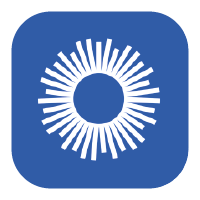 Categorie: Videogesprekken/beeldbeschrijvingenPrijs: gratis (biedt in app aankopen voor donatie)De Be my eyes app is een hulpmiddel die je op elk moment dat het jou schikt helpt om “zicht” te krijgen door middel van videogesprekken of beeldbeschrijvingen. Je maakt met je smartphone of tablet een foto en de slimme software van Be My Eyes vertelt je duidelijk en in detail wat erop te zien is. Ook kun je, als alternatief, met de app een goedziende vrijwilliger via de camera voor je laten kijken en het beeld beschrijven. De nieuwste functie van Be My Eyes is "Be My Eyes Groups". Met deze functie kunnen gebruikers hun eigen kring van vertrouwde vrienden en familie samenstellen voor persoonlijke en gevoelige hulp. In plaats van afhankelijk te zijn van willekeurige vrijwilligers, kunnen blinde en slechtziende mensen nu ook een selecte groep mensen creëren die hen assisteren bij taken zoals het bevestigen van medicijnen of het bekijken van papieren post. Je kunt maximaal vijf verschillende groepen van ieder maximaal 20 mensen toevoegen.Tip: Lees ook het artikel: Laat Be My Eyes je ogen zijnDownload Be My Eyes voor iPhone of iPadDownload Be My Eyes voor Android2. Spotify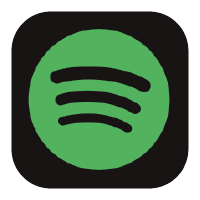 Categorie: AmusementPrijs: gratis (met reclame). Spotify Premium abonnement vanaf 5,99 euro.Spotify is een handige app om muziek en podcasts te luisteren. Je hebt toegang tot veel liedjes en je kunt ook je favoriete nummers downloaden om zonder internet te luisteren. Met een abonnement kun je naar muziek luisteren zonder reclames en zoveel nummers overslaan als je wilt. De app geeft je ook suggesties voor nieuwe muziek op basis van wat je leuk vindt. Je kunt ook afspeellijsten maken en delen met vrienden. Kortom, Spotify maakt het makkelijk om overal en altijd van muziek te genieten. Tip: vaak is er voor nieuwe abonnees wel een voordelige actie te vinden.Download Spotify voor iPhone of iPadDownload Spotify voor Android3. Storytel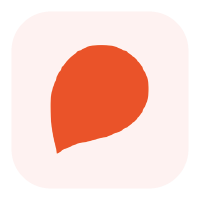 Categorie: Boeken lezen/luisterenPrijs: gratis, leesabonnement vanaf 13 euro per maand.Storytel is een app waarmee je toegang krijgt tot een uitgebreide bibliotheek met audioboeken en e-books. Met een abonnement kunnen gebruikers onbeperkt luisteren naar audioboeken in verschillende genres en talen, of e-books lezen op hun eigen tempo. De app biedt een diverse selectie van verhalen, van bestsellers tot klassiekers, en stelt lezers in staat om onderweg te genieten van boeken via hun smartphone of tablet. Met handige functies zoals offline luisteren en gepersonaliseerde aanbevelingen, maakt Storytel het gemakkelijk voor leesliefhebbers om altijd en overal van boeken te genieten.Download Storytel voor iPhone of iPadDownload Storytel voor Android4. Google Home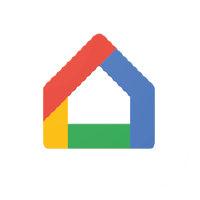 Categorie: Smart HomePrijs: gratis.De Google Home-app is een krachtige tool waarmee je je slimme apparaten kunt beheren en bedienen. Denk hierbij bijvoorbeeld aan Google Nest-speakers en slimme verlichting. Met de app kun je spraakopdrachten geven voor taken zoals het afspelen van muziek, het regelen van de thermostaat, en het instellen van herinneringen. Het biedt ook de mogelijkheid om meerdere apparaten te groeperen en te synchroniseren. De Google Home app fungeert als het centrale commandocentrum voor het smart home-ecosysteem van Google, waardoor je als gebruiker naadloos kunt interacteren met de verbonden apparaten. Met een intuïtieve interface maakt de Google Home-app het beheer van slimme apparaten eenvoudig en toegankelijk. Een makkelijke manier om te starten met je slimme huis zou de aanschaf van een Google Nest Mini speaker kunnen zijn.Download Google Home voor iPhone of iPad Download Google Home voor Android 5. Too Good To Go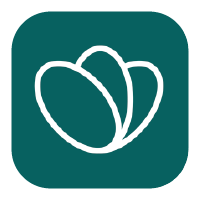 Categorie: Eten en drinkenPrijs: gratis.Too Good To Go is een handige app waarmee je goedkoop eten kunt kopen dat anders zou worden weggegooid. Lokale winkels en restaurants bieden aan het eind van de dag hun overtollige maaltijden op de app aan, en jij kunt ze voor een lagere prijs krijgen. Het idee is om voedselverspilling te verminderen door restjes te redden en tegelijkertijd voordelig te eten. De app helpt niet alleen om geld te besparen, maar ook om bewuster met voedsel om te gaan en ons steentje bij te dragen aan een milieuvriendelijkere wereld. Download Too Good To Go voor iPhone of iPadDownload Too Good To Go voor Android6. OVinfo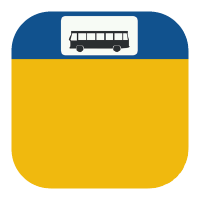 Categorie: Reizen/OVPrijs: gratis (met advertenties). Eenmalig 4 euro voor advertentievrije versie.OVinfo is een handige en zeer toegankelijke app voor openbaar vervoer. De app biedt real-time informatie over vertrek- en aankomsttijden van treinen, bussen, trams en metro's. Ook krijg je updates over vertragingen, storingen en wijzigingen in dienstregelingen. Je kunt favoriete routes instellen en live voertuigposities volgen. De duidelijke interface en aanpasbare instellingen maken OVinfo een betrouwbare metgezel voor reizen met het openbaar vervoer. Doordat de app je op de hoogte blijft houden kun je je reis soepel laten verlopen.Download OVinfo voor iPhone (of iPad)Download OVinfo voor Android7. FK (Farmacotherapeutisch Kompas)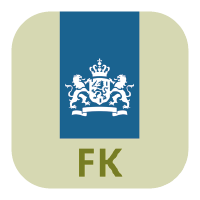 Categorie: MedicatiePrijs: gratis.De Farmacotherapeutisch Kompas-app van Zorginstituut Nederland is handig voor patiënten omdat het hen snel en gemakkelijk toegang geeft tot begrijpelijke informatie over hun medicijnen. Zo kunnen ze eenvoudig de werking, doseringen en mogelijke bijwerkingen raadplegen. De app helpt om beter geïnformeerd te zijn over je behandeling, vragen te stellen aan je zorgverlener en actief deel te nemen aan de zorg voor je gezondheid. Elke drie maanden wordt de applicatie actief bijgewerkt. De app is toegankelijk voor gebruikers van een schermlezer.Download FK voor iPhone of iPadDownload FK voor Android8. Weerplaza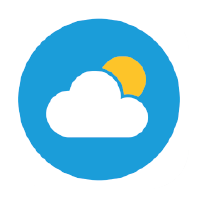 Categorie: WeerPrijs: gratis.Weerplaza is een toegankelijke weer-app. Deze app is handig om op je telefoon te hebben omdat je zo snel en gemakkelijk actuele weersinformatie kunt raadplegen, zoals temperatuur, neerslag, wind en meer. Zo kun je beter rekening houden met het aankomende weer. Weerplaza geeft ook waarschuwingen voor extreme omstandigheden, waardoor je op de hoogte blijft van mogelijke stormen of andere weersgerelateerde gebeurtenissen. De app is ook voorzien van een regenradar en zelfs een heus onweeralarm, dat je waarschuwt wanneer er onweer op komst is. Zo weet je op tijd of je binnen moet blijven of eventueel beschermende kleding of paraplu nodig hebt. Download Weerplaza voor iPhoneDownload Weerplaza voor Android9. Google Translate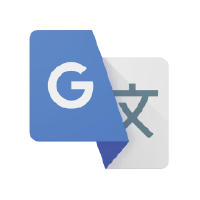 Categorie: VertalenPrijs: gratis.De Google Translate-app is een handige tool waarmee je tekst en plaatjes van de ene taal naar de andere kunt vertalen. Je kunt bijvoorbeeld een foto maken van een tekst en die vertalen. Ook kan de app gesproken woorden vertalen en zelfs real-time gesprekken vertalen, wat handig is als mensen verschillende talen spreken. Er zijn ook handige functies zoals offline vertalingen en de mogelijkheid om vertalingen op te slaan. Het is een eenvoudige en handige app die je helpt om te communiceren, zelfs als je verschillende talen spreekt. Meer dan 100 talen zijn beschikbaar.Download Google Translate voor iPhone of iPadDownload Google Translate voor Android10. Lazarillo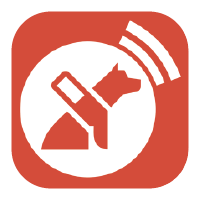 Categorie: Orientatie/GPSPrijs: gratis. Lazarillo geeft een beeld van de ‘nuttige plekken’ in je omgeving. Nuttige plekken kunnen winkels, treinstations, restaurants of scholen zijn. Ontdek hiermee in een paar klikken alles in je omgeving. De plekken zijn ingedeeld in elf rubrieken. Tijdens de weergave van de plekken kun je rubrieken uitschakelen die voor jou niet nuttig zijn. Download Lazarillo voor iPhone (of iPad)Download Lazarillo voor AndroidHeb je nog vragen?Mail naar kennisportaal@visio.org, of bel 088 585 56 66.Meer artikelen, video’s en podcasts vind je op kennisportaal.visio.orgKoninklijke Visio expertisecentrum voor slechtziende en blinde mensenwww.visio.org 